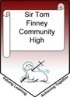 Sir Tom Finney Community High SchoolSchool Improvement Plan 2021 - 2022Sir Tom Finney Community High schoolChallenges; Inspires; Empowers and PreparesOUR learners for adulthood‘Learn and Achieve Together’BYHaving an inclusive community that develops the opportunities to release and build upon an individual’s personal, social, emotional and academic potential; to enrich their quality of life; in an environment that is safe and secure with a climate that supports, celebrates and values the success, achievements and attainments of everyone.  Where the challenge of diverse individual learning is met by a responsive curriculum and differentiated teaching to ensure access, engagement and participation.CORE VALUESA commitment to equality and inclusionA broad, rich, relevant and stimulating curriculumQuality teaching and learningPersonalisation to meet individual needsHigh aspirations and expectationsTeamworkFlexibility, adaptability and responsibilityPositively respond to developments in SEND provisionThe context for school improvement planning as we move forward toward a new academic year 2021-22 and beyond is one of ‘change’. We are into the final phase of the long term plan for the school. The first phase was the age phased amalgamation of 3 schools; the second was the relocation to purpose built and refurbished premises and finally the third phase is the completed refurbishment and expansion of the schools capacity. At a time in which everybody’s world changed due to the global pandemic and the national and local response to it. This context will form the basis of objectives and actions. Annual objectives summary 2021-2022Premises, buildings and resourcesExpansion project – design, build and completion (Sept 2022)Identified maintenance, continued rollout of upgrade programmes (e.g. LED lighting) and consideration of outdoor shelter provisionUpgrading of IT equipment, resources and training and provision of communication aidsQuality of Education - Curriculum, Teaching, Learning and assessment Academic year Planning – impact of on-site construction throughout the year and legacy of the pandemic on subsequent organisation, curriculum, teaching and learning and delivery modelsSubject leaders Action planning to reflect nature, ability and complexity of students and meeting their needs; delivering stretch and challenge to all cohorts and the subsequent funding requirements – subject based resource budgetRollout and training for writing annual reviews, link to EHCP outcomes; and new Individual Education Plan (IEP) format Embed the progress file concept to capture achievement and progress that is not quantifiable elsewhereBehaviour, attitude and personal developmentGrowing the ELSA programme as an in-school service to support emotional, wellbeing, mental health and resilience of both students and staffWhole school Attachment and Trauma training next steps- Emotion CoachingStudent population – growth in capacity and preparing for that – linking to LCC SEND strategy meeting need, ability and gap in provisionLeadership and ManagementLeadership and Management restructure – embedding the new structure and preparing for long term (additional HOD – SFX)Review specific policies and guidance; Inc. behaviour management; online safety (as part of re-accreditation); homework and those with annual updates e.g. SafeguardingRe-establish Parent Forum – in line with COVID guidanceKeeping up to date with OFSTED inspection decisions, criteria and guidance to ensure preparedness for future inspectionGoverning Body to keep in touch with local and national context, participating on training opportunitiesTraining and professional developmentWednesday staff meetings and Thursday Curriculum meetings will be used for regular updates, cascading and sharing of good practises, moderation and individual subject/area planningIndividual appraisals will indicate personnel aspirations and professional development plansSIP objectives will determine whole school training and developmentINSET DAYS2021July 19th – EVC training, meds, planning and preparationsJuly 20th – half day used earlier in school year for Attachment and Trauma and half day used in summer term for online safeguarding/GDPR trainingSept 1stSept 2ndOct 22ndJuly 21stJuly 22nd 